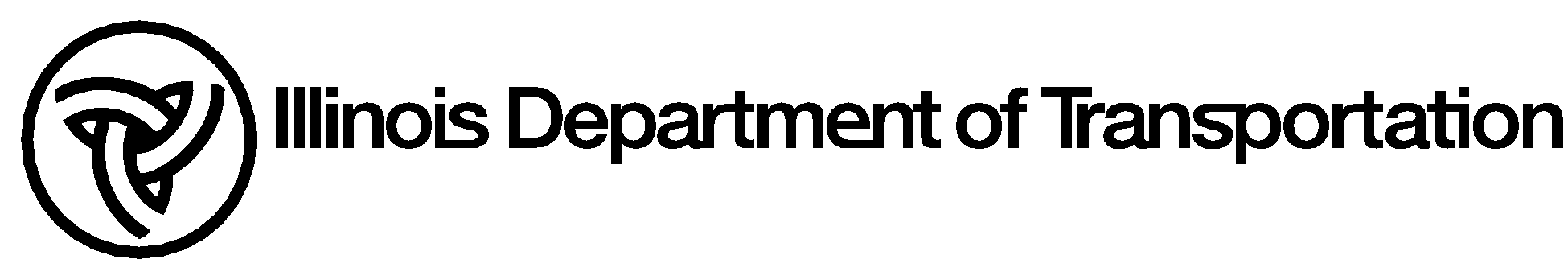 	Memorandum	To:	Studies & Plans Squads              PPM 60-01	From:	P. R. Engelberth                          Revised:  Scott Neihart	Subject:	Field Office and Lab	Date:	September 29 1976                    Revision Date:  April 1, 2016PLAN PREPARATION MEMORANDUM 60-01This memorandum supplements Article 670 of the Standard Specifications in providing guidance and consistency in the determination of field office and laboratory usage in contracts.  On all design projects, use an Engineer’s Field Office, Type B if you have 30 or more working days.  Consideration should be given for allowance of a calendar month prior to and after contract start and end date, respectively.  Therefore a minimum of 4 calendar months should be used Engineer’s Field Office, Type B.  No Engineer’s field office should be included if less than 30 working days.  An Engineer’s Field Laboratory should only be included if the project involves extensive earthwork, and its use is approved by District Materials Engineer 60-01.doc